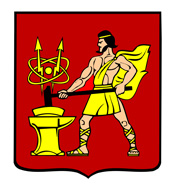 АДМИНИСТРАЦИЯ  ГОРОДСКОГО ОКРУГА ЭЛЕКТРОСТАЛЬМОСКОВСКОЙ   ОБЛАСТИРАСПОРЯЖЕНИЕ _____13.03.2024____ № __78-р___________Об отмене откорректированного проекта планировки и проекта межевания территории в границах: пересечение Фрязевского шоссе – ул. ТевосянаВ соответствии со ст.48 Федерального закона от 06.10.2003 № 131-ФЗ «Об общих принципах организации местного самоуправления в Российской Федерации», в связи с окончанием реализации проекта, в целях рационального использования земельных ресурсов городского округа Электросталь:1.	Отменить откорректированный проект планировки и проект межевания территории в границах: пересечение Фрязевского шоссе – ул. Тевосяна, утвержденные распоряжением Администрации городского округа Электросталь Московской области от 18.12.2012 № 966-р.2. Опубликовать настоящее распоряжение на официальном сайте www.electrostal.ru городского округа Электросталь Московской области.Глава городского округа                                                                                        И.Ю. Волкова